Rezultati 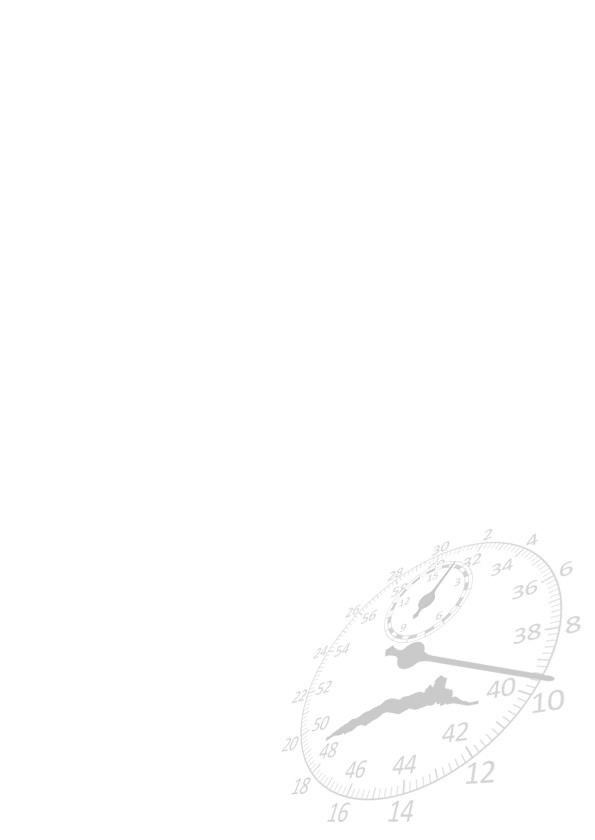 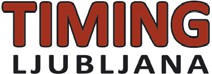 Posamično prvenstvo OŠ v atletiki Murska Sobota, 15. maj 2013 mlajši učenci, 60 m Skupina: 1 Uvr.	Št.št.  Priimek in ime	Letnik   Šola	Področje	Rezultat1.	VOGRINČIČ BLAŽ	2001	CANKOVA	MS	8,62 q2.	KLEMENČIČ MARIO	2000	GOR. RADGONA	MS	8,98 q3.	SEČKAR DOMEN	2001	ODRANCI	MS	9,094.	HORVAT TADEJ	2000	DOŠ I. LENDAVA	MS	9,12PUČKO TJAN	2000	GOR. RADGONA	MS	DISSkupina: 2Uvr.	Št.št.  Priimek in ime	Letnik   Šola	Področje	Rezultat1.	ŠTERMAN JURE	2001	VERŽEJ	MS	8,45 q2.	POREDOŠ TIMI	2000	PUCONCI	MS	8,60 q3.	BUKOVEC JEREMY	2000	I. CANKARJA LJUT.	MS	8,94 q4.	ŠKAPER RENATO	2001	DOŠ PROSENJAKOVCI	MS	9,03 q5.	VESEL MITJA	2000	DOŠ DOBROVNIK	MS	9,596.	KAUČIČ ALAN	2001	GOR. RADGONA	MS	9,89mlajši učenci, 60 m	skupnoUvr.  Št.št.  Priimek in ime	Letnik   Šola	Področje   Rezultat1.	ŠTERMAN JURE	2001	VERŽEJ	MS	8,452.	POREDOŠ TIMI	2000	PUCONCI	MS	8,603.	VOGRINČIČ BLAŽ	2001	CANKOVA	MS	8,624.	BUKOVEC JEREMY	2000	I. CANKARJA LJUT.	MS	8,945.	KLEMENČIČ MARIO	2000	GOR. RADGONA	MS	8,986.	ŠKAPER RENATO	2001	DOŠ PROSENJAKOVCI	MS	9,037.	SEČKAR DOMEN	2001	ODRANCI	MS	9,098.	HORVAT TADEJ	2000	DOŠ I. LENDAVA	MS	9,129.	VESEL MITJA	2000	DOŠ DOBROVNIK	MS	9,5910.	KAUČIČ ALAN	2001	GOR. RADGONA	MS	9,89PUČKO TJAN	2000	GOR. RADGONA	MS	DISLegenda: NR - ni rezultata, ODS - odstop, DIS - diskvalifikacija, NN - nenastop 15.05.2013, 16:24:21 Stran 1 od 19 http://www.timingljubljana.si Posamično prvenstvo OŠ v atletiki Murska Sobota, 15. maj 2013 mlajši učenci, vortex Uvr.	Št.št.  Priimek in ime	Letnik   Šola	Področje	Rezultat1.	PUČKO BLAŽ	2000	KAPELA	MS	65,662.	VAJDA KEVIN	2000	MALA NEDELJA	MS	53,013.	IVANIČ TILEN	2000	KAPELA	MS	49,514.	TÖRNAR GREGOR	2000	DOŠ I. LENDAVA	MS	48,055.	SARJAŠ DAVID	2000	DOŠ I. LENDAVA	MS	47,536.	KRANJEC MATIC	2000	MIŠKA KRANJCA	MS	47,507.	KLEMENČIČ ŽAN	2000	GOR. RADGONA	MS	47,388.	CASAR ALJAŽ	2000	BAKOVCI	MS	47,209.	PRELEC NIKO	2000	ŠALOVCI	MS	44,45MARINIČ JURE	2001	KAPELA	MS	NNGRAH TIMI	2001	CANKOVA	MS	NNDUBROVSKI RUBEN	2001	KAPELA	MS	NNmlajši učenci, 300 m Skupina: 1Uvr.	Št.št.  Priimek in ime	Letnik   Šola	Področje	Rezultat1.	MARIČ MARTIN	2000	I. OŠ MS	MS	46,702.	HARTMAN ŽIGA	2000	BELTINCI	MS	47,313.	MARINIČ IVO	2000	VERŽEJ	MS	49,824.	GODINA MATEJ	2000	P. VORANCA	MS	51,80Skupina: 2Uvr.	Št.št.  Priimek in ime	Letnik   Šola	Področje	Rezultat1.	SEMENIČ GAŠPER	2000	I. CANKARJA LJUT.	MS	47,222.	SEČKO ALJAŽ	2000	RADENCI	MS	47,903.	FICKO DAVID	2000	II. OŠ MS	MS	49,43Skupina: 3Uvr.	Št.št.  Priimek in ime	Letnik   Šola	Področje	Rezultat1.	KRAJNC VID BENJAMIN	2000	GOR. RADGONA	MS	43,762.	ROPOŠA GREGA	2001	TURNIŠČE	MS	46,033.	DUBROVSKI RUBEN	2001	KAPELA	MS	49,94Legenda: NR - ni rezultata, ODS - odstop, DIS - diskvalifikacija, NN - nenastop 15.05.2013, 16:24:22 Stran 2 od 19 http://www.timingljubljana.si Posamično prvenstvo OŠ v atletiki Murska Sobota, 15. maj 2013 mlajši učenci, 300 m	skupnoUvr.  Št.št.  Priimek in ime	Letnik   Šola	Področje   Rezultat1.	KRAJNC VID BENJAMIN	2000	GOR. RADGONA	MS	43,762.	ROPOŠA GREGA	2001	TURNIŠČE	MS	46,033.	MARIČ MARTIN	2000	I. OŠ MS	MS	46,704.	SEMENIČ GAŠPER	2000	I. CANKARJA LJUT.	MS	47,225.	HARTMAN ŽIGA	2000	BELTINCI	MS	47,316.	SEČKO ALJAŽ	2000	RADENCI	MS	47,907.	FICKO DAVID	2000	II. OŠ MS	MS	49,438.	MARINIČ IVO	2000	VERŽEJ	MS	49,829.	DUBROVSKI RUBEN	2001	KAPELA	MS	49,9410.	GODINA MATEJ	2000	P. VORANCA	MS	51,80mlajši učenci, višina Uvr.	Št.št.  Priimek in ime	Letnik   Šola	Področje	Rezultat1.	KAUČIČ ALEN	2000	GOR. RADGONA	MS	1,472.	ŽIDO ŽAN	2000	PUCONCI	MS	1,433.	PRENDL SAŠO	2000	DOŠ I. LENDAVA	MS	1,354.	SENEKOVIČ GAL	2000	APAČE	MS	1,355.	MARTINEC JAN	2001	II. OŠ MS	MS	1,305.	PERŠA NINO	2000	SV. JURIJ/ŠČAV.	MS	1,307.	KIRALJ ETJAN	2000	DOŠ I. LENDAVA	MS	1,258.	ŠKROBAR MARKO	2001	I. CANKARJA LJUT.	MS	1,259.	ČEH MARKO	2001	ODRANCI	MS	1,25MOREC VITO	2000	PUCONCI	MS	NNLegenda: NR - ni rezultata, ODS - odstop, DIS - diskvalifikacija, NN - nenastop 15.05.2013, 16:24:22 Stran 3 od 19 http://www.timingljubljana.si Posamično prvenstvo OŠ v atletiki Murska Sobota, 15. maj 2013 mlajši učenci, daljina Uvr.	Št.št.  Priimek in ime	Letnik   Šola	Področje	Rezultat1.	MOČNEK OTTO	2001	DOŠ I. LENDAVA	MS	4,902.	BUGAR GLAVAČ SAMUEL	2000	BELTINCI	MS	4,753.	CAR NIKO	2000	FOKOVCI	MS	4,654.	ŠINKEC GAL	2000	BOGOJINA	MS	4,285.	KOSI DEJAN	2001	MALA NEDELJA	MS	4,226.	FRAJHAM ADRIAN	2000	GOR. RADGONA	MS	4,177.	MARINIČ JURE	2001	KAPELA	MS	4,128.	FEGUŠ MAKOVEC LAN	2000	I. CANKARJA LJUT.	MS	4,069.	MARKOJA TIMI	2001	ODRANCI	MS	3,9810.	COTIČ MARKO	2000	GOR. RADGONA	MS	3,88HORVAT MITJA	2000	CANKOVA	MS	NNmlajši učenci, 600 m Uvr.	Št.št.  Priimek in ime	Letnik   Šola	Področje	Rezultat1.	49	BREZNIK DENIS	2000	GOR. RADGONA	MS	1:46,472.	33	VREČIČ LUKA	2000	III. OŠ MS	MS	1:49,103.	38	KOVAČ KEVIN	2000	GOR. RADGONA	MS	1:51,684.	37	ŽELEZEN ALJAŽ	2001	GOR. RADGONA	MS	1:54,655.	48	FARKAŠ LUKAS	2000	GOR. PETROVCI	MS	1:56,966.	47	MOREC VITO	2000	PUCONCI	MS	2:00,147.	39	HORVAT MARCEL	2001	MALA NEDELJA	MS	2:01,318.	43	BERDEN TILEN	2001	TURNIŠČE	MS	2:03,129.	30	KUSTEC ALJOŠA	2001	P. VORANCA	MS	2:11,1710.	52	HORVAT DENIS	2002	F. PREŠERNA ČRENŠ.	MS	2:11,61HORVAT IZTOK	2000	PUCONCI	MS	NNKOLMANIČ ŽAN	2000	VERŽEJ	MS	NNLegenda: NR - ni rezultata, ODS - odstop, DIS - diskvalifikacija, NN - nenastop 15.05.2013, 16:24:22 Stran 4 od 19 http://www.timingljubljana.si Posamično prvenstvo OŠ v atletiki Murska Sobota, 15. maj 2013 mlajši učenci, 60 m	FinaleUvr.	Št.št.  Priimek in ime	Letnik   Šola	Področje	Rezultat1.	ŠTERMAN JURE	2001	VERŽEJ	MS	8,282.	VOGRINČIČ BLAŽ	2001	CANKOVA	MS	8,473.	POREDOŠ TIMI	2000	PUCONCI	MS	8,524.	ŠKAPER RENATO	2001	DOŠ PROSENJAKOVCI	MS	8,805.	KLEMENČIČ MARIO	2000	GOR. RADGONA	MS	8,886.	BUKOVEC JEREMY	2000	I. CANKARJA LJUT.	MS	8,93mlajše učenke, 60 m Skupina: 1Uvr.	Št.št.  Priimek in ime	Letnik   Šola	Področje	Rezultat1.	GROF RIA	2000	III. OŠ MS	MS	8,61 q2.	ŠČANČAR TAMI	2000	GOR. RADGONA	MS	8,71 q3.	PAL LAURA	2001	DOŠ I. LENDAVA	MS	9,674.	MARINIČ KIARA	2001	ODRANCI	MS	9,715.	ŽIŽEK KRISTINA	2001	I. CANKARJA LJUT.	MS	9,85Skupina: 2Uvr.	Št.št.  Priimek in ime	Letnik   Šola	Področje	Rezultat1.	ČERNJAVIČ KATJA	2000	II. OŠ MS	MS	9,01 q2.	MIKL LAURA	2001	RADENCI	MS	9,23 q3.	ZELKO KATARINA	2000	III. OŠ MS	MS	9,26 q4.	POŠTRAK VERONIKA	2001	GOR. RADGONA	MS	9,66 qGODINA ANDREJA	2000	F. PREŠERNA ČRENŠ.	MS	NNLegenda: NR - ni rezultata, ODS - odstop, DIS - diskvalifikacija, NN - nenastop 15.05.2013, 16:24:23 Stran 5 od 19 http://www.timingljubljana.si Posamično prvenstvo OŠ v atletiki Murska Sobota, 15. maj 2013 mlajše učenke, 60 m	skupnoUvr.  Št.št.  Priimek in ime	Letnik   Šola	Področje   Rezultat1.	GROF RIA	2000	III. OŠ MS	MS	8,612.	ŠČANČAR TAMI	2000	GOR. RADGONA	MS	8,713.	ČERNJAVIČ KATJA	2000	II. OŠ MS	MS	9,014.	MIKL LAURA	2001	RADENCI	MS	9,235.	ZELKO KATARINA	2000	III. OŠ MS	MS	9,266.	POŠTRAK VERONIKA	2001	GOR. RADGONA	MS	9,667.	PAL LAURA	2001	DOŠ I. LENDAVA	MS	9,678.	MARINIČ KIARA	2001	ODRANCI	MS	9,719.	ŽIŽEK KRISTINA	2001	I. CANKARJA LJUT.	MS	9,85GODINA ANDREJA	2000	F. PREŠERNA ČRENŠ.	MS	NNmlajše učenke, vortex Uvr.	Št.št.  Priimek in ime	Letnik   Šola	Področje	Rezultat1.	ZAVRATNIK ŠPELA	2001	STROČJA VAS	MS	43,592.	GJERGJEK TINA	2001	GRAD	MS	42,363.	VÉGI NOÉMI	2000	DOŠ I. LENDAVA	MS	41,914.	HAŠAJ INES	2001	III. OŠ MS	MS	38,925.	RITLOP DORIS	2001	TURNIŠČE	MS	38,246.	MARIČ URŠKA	2001	ODRANCI	MS	37,827.	BERTALANIČ BARBARA	2000	GRAD	MS	37,748.	ŠTAJNFELZER NINA	2001	A. TRSTENJAKA	MS	37,539.	RANTAŠA URŠKA	2001	GOR. RADGONA	MS	36,5010.	FILIPIČ TAMARA	2000	KAPELA	MS	30,09mlajše učenke, 300 m Skupina: 1Uvr.	Št.št.  Priimek in ime	Letnik   Šola	Področje	Rezultat1.	MAUČEC SAŠA	2000	BELTINCI	MS	49,862.	ČANČALA ALJA	2000	GOR. RADGONA	MS	51,023.	MAKOVECKI KAJA	2001	F. PREŠERNA ČRENŠ.	MS	57,80Legenda: NR - ni rezultata, ODS - odstop, DIS - diskvalifikacija, NN - nenastop 15.05.2013, 16:24:23 Stran 6 od 19 http://www.timingljubljana.si Posamično prvenstvo OŠ v atletiki Murska Sobota, 15. maj 2013 Skupina: 2 Uvr.	Št.št.  Priimek in ime	Letnik   Šola	Področje	Rezultat1.	HERIC VERONIKA	2000	JANKA RIBIČA	MS	46,582.	KOCIPER TJAŠA	2000	GOR. RADGONA	MS	50,183.	SABOTIN ŽIVA	2001	BOGOJINA	MS	55,46Skupina: 3Uvr.	Št.št.  Priimek in ime	Letnik   Šola	Področje	Rezultat1.	FIŠER KATARINA	2000	GOR. RADGONA	MS	46,602.	ŠIMONKA LEA	2000	MIŠKA KRANJCA	MS	55,463.	ŠTIHEC LUCIJA	2000	DOŠ I. LENDAVA	MS	55,78mlajše učenke, 300 m	skupnoUvr.  Št.št.  Priimek in ime	Letnik   Šola	Področje   Rezultat1.	HERIC VERONIKA	2000	JANKA RIBIČA	MS	46,582.	FIŠER KATARINA	2000	GOR. RADGONA	MS	46,603.	MAUČEC SAŠA	2000	BELTINCI	MS	49,864.	KOCIPER TJAŠA	2000	GOR. RADGONA	MS	50,185.	ČANČALA ALJA	2000	GOR. RADGONA	MS	51,026.	ŠIMONKA LEA	2000	MIŠKA KRANJCA	MS	55,466.	SABOTIN ŽIVA	2001	BOGOJINA	MS	55,468.	ŠTIHEC LUCIJA	2000	DOŠ I. LENDAVA	MS	55,789.	MAKOVECKI KAJA	2001	F. PREŠERNA ČRENŠ.	MS	57,80mlajše učenke, višina Uvr.	Št.št.  Priimek in ime	Letnik   Šola	Področje	Rezultat1.	LANG LANA	2000	III. OŠ MS	MS	1,432.	VINKOVIČ DONA	2000	I. OŠ MS	MS	1,403.	KOZIC LEA	2001	III. OŠ MS	MS	1,354.	FELKAR NASTJA	2002	GOR. RADGONA	MS	1,305.	ZORMAN LENA	2000	GOR. RADGONA	MS	1,256.	HIMELRAJH MAJA	2001	SV. JURIJ/ŠČAV.	MS	1,207.	LUKNJAR TEJA	2000	JANKA RIBIČA	MS	1,157.	BABIČ NEŽKA	2001	I. CANKARJA LJUT.	MS	1,159.	TOT LINDA	2000	DOŠ I. LENDAVA	MS	1,10Legenda: NR - ni rezultata, ODS - odstop, DIS - diskvalifikacija, NN - nenastop 15.05.2013, 16:24:23 Stran 7 od 19 http://www.timingljubljana.si Posamično prvenstvo OŠ v atletiki Murska Sobota, 15. maj 2013 mlajše učenke, daljina Uvr.	Št.št.  Priimek in ime	Letnik   Šola	Področje	Rezultat1.	HORVAT MIŠA	2000	F. PREŠERNA ČRENŠ.	MS	5,072.	KOCBEK KATARINA	2000	GOR. RADGONA	MS	4,243.	KADIŠ LUCIJA	2000	I. OŠ MS	MS	4,104.	TRPLAN IVANA	2000	III. OŠ MS	MS	4,055.	ŠTUHEC MARTINA	2000	KAPELA	MS	3,926.	RUDOLF MINEJA	2001	STROČJA VAS	MS	3,907.	LEPOŠA EVA	2001	ODRANCI	MS	3,878.	FERENC KATJA	2000	DOŠ I. LENDAVA	MS	3,829.	ŠADL TASIA	2001	CANKOVA	MS	3,7810.	KRESLIN ALMA	2000	APAČE	MS	3,73mlajše učenke, 600 m Uvr.	Št.št.  Priimek in ime	Letnik   Šola	Področje	Rezultat1.	49	JANŽA ZALA	2001	BELTINCI	MS	1:55,722.	55	KISILAK KARIN	2000	GOR. PETROVCI	MS	1:57,093.	43	FERENCEK NUŠA	2000	DOŠ DOBROVNIK	MS	1:59,954.	30	HORVAT KRISTINA	2000	MIŠKA KRANJCA	MS	2:00,145.	48	HOZJAN NUŠA	2000	MIŠKA KRANJCA	MS	2:02,896.	37	PINTARIČ NIKA	2000	RADENCI	MS	2:03,697.	67	DAJČAR NIKA	2001	I. CANKARJA LJUT.	MS	2:04,428.	38	SMODIŠ MELANIE	2000	GOR. PETROVCI	MS	2:09,099.	39	RAJH NINA	2001	GOR. RADGONA	MS	2:09,4910.	52	BUKOVEC EMA	2001	GOR. RADGONA	MS	2:10,2611.	33	KNEZ KAJA	2001	A. TRSTENJAKA	MS	2:12,84ŠATOROVIČ NICOLE	2000	F. PREŠERNA ČRENŠ.	MS	NNmlajše učenke, 60 m	FinaleUvr.	Št.št.  Priimek in ime	Letnik   Šola	Področje	Rezultat1.	GROF RIA	2000	III. OŠ MS	MS	8,532.	ŠČANČAR TAMI	2000	GOR. RADGONA	MS	8,743.	ČERNJAVIČ KATJA	2000	II. OŠ MS	MS	9,034.	ZELKO KATARINA	2000	III. OŠ MS	MS	9,275.	MIKL LAURA	2001	RADENCI	MS	9,306.	POŠTRAK VERONIKA	2001	GOR. RADGONA	MS	9,67Legenda: NR - ni rezultata, ODS - odstop, DIS - diskvalifikacija, NN - nenastop 15.05.2013, 16:24:24 Stran 8 od 19 http://www.timingljubljana.si Posamično prvenstvo OŠ v atletiki Murska Sobota, 15. maj 2013 starejši učenci, vortex Uvr.	Št.št.  Priimek in ime	Letnik   Šola	Področje	Rezultat1.	HOLC ŽIGA	1999	GOR. RADGONA	MS	74,772.	ŠUTJA MARTIN	1998	KAPELA	MS	74,043.	BEJEK FILIP	1998	I. OŠ MS	MS	70,684.	GRADIŠNIK ALEN	1998	SV. JURIJ/ŠČAV.	MS	68,595.	NOVAK GREGA	1998	DOŠ I. LENDAVA	MS	68,586.	FRIDRICH BINE	1998	III. OŠ MS	MS	66,897.	KRAMBERGER JAN	1999	DOŠ PROSENJAKOVCI	MS	61,588.	COPOT DAVID	1999	ODRANCI	MS	56,189.	HERIC RENE	1998	VERŽEJ	MS	55,59starejši učenci, višina Uvr.	Št.št.  Priimek in ime	Letnik   Šola	Področje	Rezultat1.	PEVEC GAŠPER LUKA	1998	I. CANKARJA LJUT.	MS	1,672.	TRPLAN ANŽE	1998	APAČE	MS	1,673.	FOTIVEC MIHAEL	1999	P. VORANCA	MS	1,604.	BALIGAČ DAVID	1998	APAČE	MS	1,605.	BOJANIČ JAKA	1998	SV. JURIJ/ŠČAV.	MS	1,555.	ŠANDOR MITJA	1999	P. VORANCA	MS	1,555.	BERTALANIČ TADEJ	1997	PUCONCI	MS	1,555.	BERCE TADEJ	1998	III. OŠ MS	MS	1,559.	JURJEVČIČ IZAK	1999	I. OŠ MS	MS	1,559.	MUJDRICA ALJAŽ	1998	TURNIŠČE	MS	1,5511.	ŠMAUC ALJA	1998	I. CANKARJA LJUT.	MS	1,55starejši učenci, 60 m Skupina: 1Uvr.	Št.št.  Priimek in ime	Letnik   Šola	Področje	Rezultat1.	HORVAT MARKO	1998	III. OŠ MS	MS	7,79 q2.	ERDELJI JURE	1998	BELTINCI	MS	7,86 q3.	SLEKOVEC PRIMOŽ	1998	SV. JURIJ/ŠČAV.	MS	7,92 q4.	RECEK NINO	1999	F. PREŠERNA ČRENŠ.	MS	8,275.	HANŽELJ ALJAŽ	1998	RADENCI	MS	9,01Legenda: NR - ni rezultata, ODS - odstop, DIS - diskvalifikacija, NN - nenastop 15.05.2013, 16:24:24 Stran 9 od 19 http://www.timingljubljana.si Posamično prvenstvo OŠ v atletiki Murska Sobota, 15. maj 2013 Skupina: 2 Uvr.	Št.št.  Priimek in ime	Letnik   Šola	Področje	Rezultat1.	TRAJBARIČ TOMAŽ	1999	KAPELA	MS	8,11 q2.	SEVER DOMINIK	1998	RAZKRIŽJE	MS	8,163.	TOPOLNIK PATRIK	1999	I. CANKARJA LJUT.	MS	8,59KIRALJ ERIK	1998	DOŠ I. LENDAVA	MS	NNSkupina: 3Uvr.	Št.št.  Priimek in ime	Letnik   Šola	Področje	Rezultat1.	GREGORINČIČ PATRIK	1998	STROČJA VAS	MS	7,77 q2.	VARGA ŽAN	1998	I. OŠ MS	MS	7,77 q3.	FARKAŠ TIM KRISTOFER	1999	DOŠ I. LENDAVA	MS	8,69POREDOŠ TIMI	1999	PUCONCI	MS	NNstarejši učenci, 60 m	skupnoUvr.  Št.št.  Priimek in ime	Letnik   Šola	Področje   Rezultat1.	GREGORINČIČ PATRIK	1998	STROČJA VAS	MS	7,772.	VARGA ŽAN	1998	I. OŠ MS	MS	7,773.	HORVAT MARKO	1998	III. OŠ MS	MS	7,794.	ERDELJI JURE	1998	BELTINCI	MS	7,865.	SLEKOVEC PRIMOŽ	1998	SV. JURIJ/ŠČAV.	MS	7,926.	TRAJBARIČ TOMAŽ	1999	KAPELA	MS	8,117.	SEVER DOMINIK	1998	RAZKRIŽJE	MS	8,168.	RECEK NINO	1999	F. PREŠERNA ČRENŠ.	MS	8,279.	TOPOLNIK PATRIK	1999	I. CANKARJA LJUT.	MS	8,5910.	FARKAŠ TIM KRISTOFER	1999	DOŠ I. LENDAVA	MS	8,6911.	HANŽELJ ALJAŽ	1998	RADENCI	MS	9,01POREDOŠ TIMI	1999	PUCONCI	MS	NNKIRALJ ERIK	1998	DOŠ I. LENDAVA	MS	NNLegenda: NR - ni rezultata, ODS - odstop, DIS - diskvalifikacija, NN - nenastop 15.05.2013, 16:24:24 Stran 10 od 19 http://www.timingljubljana.si Posamično prvenstvo OŠ v atletiki Murska Sobota, 15. maj 2013 starejši učenci, daljina Uvr.	Št.št.  Priimek in ime	Letnik   Šola	Področje	Rezultat1.	ŽABOT ALEN	1998	ODRANCI	MS	5,482.	SMEJ DENIS	1998	BELTINCI	MS	5,273.	HORVAT BLAŽ	1998	BELTINCI	MS	5,214.	SOVEC ALEŠ	1998	GOR. RADGONA	MS	5,195.	IRGOLIČ NINO	1998	GOR. RADGONA	MS	5,186.	ŠKAFAR KEVIN	1988	BELTINCI	MS	5,117.	LUTAR MIHA	1999	MIŠKA KRANJCA	MS	4,988.	ŠARUGA GAŠPER	1999	MIŠKA KRANJCA	MS	4,939.	SOBOČAN LUKA	1999	F. PREŠERNA ČRENŠ.	MS	4,8310.	BERNJAK MIHA	1998	BOGOJINA	MS	4,8011.	PRAJNER BENJAMIN	1998	RAZKRIŽJE	MS	4,6512.	PUKLAVEC MIHA	1998	RADENCI	MS	4,4813.	KRAJNC DAMJAN	1998	JANKA RIBIČA	MS	4,32starejši učenci, 300 m Skupina: 1Uvr.	Št.št.  Priimek in ime	Letnik   Šola	Področje	Rezultat1.	VIDOVIČ RENALDO	1998	TIŠINA	MS	40,362.	ŽERJAV LUKA	1998	II. OŠ MS	MS	41,283.	CAR KEVIN	1999	DOŠ I. LENDAVA	MS	41,734.	PIHLER LUKA	1998	VERŽEJ	MS	43,14Skupina: 2Uvr.	Št.št.  Priimek in ime	Letnik   Šola	Področje	Rezultat1.	MITEV MATJAŽ	1998	RADENCI	MS	40,042.	PODLUNŠEK TINE	1999	TIŠINA	MS	40,803.	PINTARIČ TILEN	1998	F. PREŠERNA ČRENŠ.	MS	43,56Skupina: 3Uvr.	Št.št.  Priimek in ime	Letnik   Šola	Področje	Rezultat1.	FRIDAU BOJAN	1998	GOR. RADGONA	MS	39,532.	LOVREC VASJA	1998	SV. JURIJ/ŠČAV.	MS	40,413.	KLEINDIENST NINO	1998	TURNIŠČE	MS	42,79Legenda: NR - ni rezultata, ODS - odstop, DIS - diskvalifikacija, NN - nenastop 15.05.2013, 16:24:25 Stran 11 od 19 http://www.timingljubljana.si Posamično prvenstvo OŠ v atletiki Murska Sobota, 15. maj 2013 starejši učenci, 300 m	skupnoUvr.  Št.št.  Priimek in ime	Letnik   Šola	Področje   Rezultat1.	FRIDAU BOJAN	1998	GOR. RADGONA	MS	39,532.	MITEV MATJAŽ	1998	RADENCI	MS	40,043.	VIDOVIČ RENALDO	1998	TIŠINA	MS	40,364.	LOVREC VASJA	1998	SV. JURIJ/ŠČAV.	MS	40,415.	PODLUNŠEK TINE	1999	TIŠINA	MS	40,806.	ŽERJAV LUKA	1998	II. OŠ MS	MS	41,287.	CAR KEVIN	1999	DOŠ I. LENDAVA	MS	41,738.	KLEINDIENST NINO	1998	TURNIŠČE	MS	42,799.	PIHLER LUKA	1998	VERŽEJ	MS	43,1410.	PINTARIČ TILEN	1998	F. PREŠERNA ČRENŠ.	MS	43,56starejši učenci, krogla Uvr.	Št.št.  Priimek in ime	Letnik   Šola	Področje	Rezultat1.	GRANTAŠA JAKA	1998	VERŽEJ	MS	11,972.	PFEILER URBAN	1998	APAČE	MS	11,913.	TIBAUT MARKO	1998	F. PREŠERNA ČRENŠ.	MS	11,644.	POGOREVC ADRIJAN	1998	VERŽEJ	MS	11,575.	GORJAN NIKO	1998	TURNIŠČE	MS	11,296.	VUČKO PATRIK	1998	KOBILJE	MS	11,177.	ŽIŠKO PATRIK	1998	I. OŠ MS	MS	10,508.	KOVAČ HORVAT LAN	1998	III. OŠ MS	MS	10,169.	MATUŠ PATRIK	1998	GOR. PETROVCI	MS	9,6210.	RESNIK ANŽE	1998	GOR. RADGONA	MS	9,4711.	MAUKO ALJAŽ	1998	KAPELA	MS	8,29Legenda: NR - ni rezultata, ODS - odstop, DIS - diskvalifikacija, NN - nenastop 15.05.2013, 16:24:25 Stran 12 od 19 http://www.timingljubljana.si Posamično prvenstvo OŠ v atletiki Murska Sobota, 15. maj 2013 starejši učenci, 1000 m Uvr.	Št.št.  Priimek in ime	Letnik   Šola	Področje	Rezultat1.	48	KAVAŠ ŽAN	1998	ODRANCI	MS	2:53,422.	37	JERMAN SEBASTJAN	1999	APAČE	MS	3:05,493.	33	ZADRAVEC ENEJ	1998	RADENCI	MS	3:05,554.	49	HORVAT TOMI	1999	TURNIŠČE	MS	3:08,735.	39	HORVAT IZTOK	2000	PUCONCI	MS	3:21,736.	47	FTIČAR ANTON	1998	DOŠ I. LENDAVA	MS	3:25,007.	43	FORJANIČ BLAŽ	1998	GRAD	MS	3:25,188.	38	KUZMA NEJC	1999	VERŽEJ	MS	3:27,17MAGDIČ MARSEL	1998	GOR. RADGONA	MS	NNstarejši učenci, 4x100 m Skupina: 1Uvr.	Priimek in ime	Šola	Področje	Rezultat1.	GOR. RADGONA	GOR. RADGONA	MS	49,302.	BELTINCI	BELTINCI	MS	50,263.	VERŽEJ	VERŽEJ	MS	51,154.	RADENCI	RADENCI	MS	51,58Skupina: 2Uvr.	Priimek in ime	Šola	Področje	Rezultat1.	SV. JURIJ/ŠČAV.	SV. JURIJ/ŠČAV.	MS	51,832.	DOŠ I. LENDAVA	DOŠ I. LENDAVA	MS	52,61I. OŠ MS	I. OŠ MS	MS	ODSSkupina: 3Uvr.	Priimek in ime	Šola	Področje	Rezultat1.	III. OŠ MS	III. OŠ MS	MS	51,712.	TURNIŠČE	TURNIŠČE	MS	51,763.	F. PREŠERNA ČRENŠ.	F. PREŠERNA ČRENŠ.	MS	51,99Legenda: NR - ni rezultata, ODS - odstop, DIS - diskvalifikacija, NN - nenastop 15.05.2013, 16:24:25 Stran 13 od 19 http://www.timingljubljana.si Posamično prvenstvo OŠ v atletiki Murska Sobota, 15. maj 2013 starejši učenci, 4x100 m	skupnoUvr.  Št.št.  Priimek in ime	Letnik   Šola	Področje   Rezultat1.	GOR. RADGONA	GOR. RADGONA	MS	49,302.	BELTINCI	BELTINCI	MS	50,263.	VERŽEJ	VERŽEJ	MS	51,154.	RADENCI	RADENCI	MS	51,585.	III. OŠ MS	III. OŠ MS	MS	51,716.	TURNIŠČE	TURNIŠČE	MS	51,767.	SV. JURIJ/ŠČAV.	SV. JURIJ/ŠČAV.	MS	51,838.	F. PREŠERNA ČRENŠ.	F. PREŠERNA ČRENŠ.	MS	51,999.	DOŠ I. LENDAVA	DOŠ I. LENDAVA	MS	52,61I. OŠ MS	I. OŠ MS	MS	ODSstarejši učenci, 60 m	FinaleUvr.	Št.št.  Priimek in ime	Letnik   Šola	Področje	Rezultat1.	GREGORINČIČ PATRIK	1998	STROČJA VAS	MS	7,822.	HORVAT MARKO	1998	III. OŠ MS	MS	7,843.	VARGA ŽAN	1998	I. OŠ MS	MS	7,884.	ERDELJI JURE	1998	BELTINCI	MS	7,925.	SLEKOVEC PRIMOŽ	1998	SV. JURIJ/ŠČAV.	MS	7,986.	TRAJBARIČ TOMAŽ	1999	KAPELA	MS	8,06starejše učenke, višina Uvr.	Št.št.  Priimek in ime	Letnik   Šola	Področje	Rezultat1.	KORŠIČ NIKI	1998	APAČE	MS	1,422.	HUBER LANA	1998	III. OŠ MS	MS	1,403.	PUČKO EVA	1999	APAČE	MS	1,353.	JURŠNIK SAMANTA	1999	A. TRSTENJAKA	MS	1,355.	ČREŠNJOVNJAK MAJA	1998	I. OŠ MS	MS	1,305.	MAKOVECKI MAJA	1999	F. PREŠERNA ČRENŠ.	MS	1,307.	ŽIDAN MAJA	1998	II. OŠ MS	MS	1,308.	KOVAČIČ BARBARA	1999	I. CANKARJA LJUT.	MS	1,25POŽONEC MARIA DOROTEA	1998	DOŠ I. LENDAVA	MS	NNNORČIČ NINA	1998	ODRANCI	MS	NNLegenda: NR - ni rezultata, ODS - odstop, DIS - diskvalifikacija, NN - nenastop 15.05.2013, 16:24:26 Stran 14 od 19 http://www.timingljubljana.si Posamično prvenstvo OŠ v atletiki Murska Sobota, 15. maj 2013 starejše učenke, vortex Uvr.	Št.št.  Priimek in ime	Letnik   Šola	Področje	Rezultat1.	ŠINKO NINA	1999	SV. JURIJ	MS	55,822.	JURŠNIK ŠPELA	1998	A. TRSTENJAKA	MS	53,143.	LEOPOLD KAJA	1999	KAPELA	MS	52,744.	NOVAK NASTJA	1999	VERŽEJ	MS	52,465.	ROZMARIČ ŠPELA	1998	RAZKRIŽJE	MS	51,126.	PRELIČ TAMARA	1999	BOGOJINA	MS	46,567.	LOVENJAK NUŠA	1998	PUCONCI	MS	43,398.	ŠUTJA LAURA	1999	KAPELA	MS	43,239.	MARKOJA EMA	1999	DOŠ I. LENDAVA	MS	39,6510.	VORI ANJA	1999	MIŠKA KRANJCA	MS	39,23HORVAT GLORIJA	1998	F. PREŠERNA ČRENŠ.	MS	NNstarejše učenke, 60 m Skupina: 1Uvr.	Št.št.  Priimek in ime	Letnik   Šola	Področje	Rezultat1.	KOLBL ŠPELA	1998	I. OŠ MS	MS	8,70 q2.	HOHEGER LAURA	1999	TIŠINA	MS	8,86 q3.	ŠERNEK MANJA	1997	F. PREŠERNA ČRENŠ.	MS	9,07 q4.	SUHADOLNIK VITA	1999	I. CANKARJA LJUT.	MS	9,19 q5.	FRIDAU KARIN	1999	GOR. RADGONA	MS	9,37ŠIFTAR VITA	1999	II. OŠ MS	MS	NNSkupina: 2Uvr.	Št.št.  Priimek in ime	Letnik   Šola	Področje	Rezultat1.	KOVAČIČ ANJA	1999	KAPELA	MS	8,80 q2.	GODINA KARMEN	1998	P. VORANCA	MS	9,21 q3.	ŠTEFANIČ NINA	1999	MALA NEDELJA	MS	9,344.	ŠADL SARA	1999	GOR. RADGONA	MS	9,355.	KARAKATIČ TJAŠA	1998	DOŠ I. LENDAVA	MS	9,63Legenda: NR - ni rezultata, ODS - odstop, DIS - diskvalifikacija, NN - nenastop 15.05.2013, 16:24:26 Stran 15 od 19 http://www.timingljubljana.si Posamično prvenstvo OŠ v atletiki Murska Sobota, 15. maj 2013 starejše učenke, 60 m	skupnoUvr.  Št.št.  Priimek in ime	Letnik   Šola	Področje   Rezultat1.	KOLBL ŠPELA	1998	I. OŠ MS	MS	8,702.	KOVAČIČ ANJA	1999	KAPELA	MS	8,803.	HOHEGER LAURA	1999	TIŠINA	MS	8,864.	ŠERNEK MANJA	1997	F. PREŠERNA ČRENŠ.	MS	9,075.	SUHADOLNIK VITA	1999	I. CANKARJA LJUT.	MS	9,196.	GODINA KARMEN	1998	P. VORANCA	MS	9,217.	ŠTEFANIČ NINA	1999	MALA NEDELJA	MS	9,348.	ŠADL SARA	1999	GOR. RADGONA	MS	9,359.	FRIDAU KARIN	1999	GOR. RADGONA	MS	9,3710.	KARAKATIČ TJAŠA	1998	DOŠ I. LENDAVA	MS	9,63ŠIFTAR VITA	1999	II. OŠ MS	MS	NNstarejše učenke, daljina Uvr.	Št.št.  Priimek in ime	Letnik   Šola	Področje	Rezultat1.	ROPOŠA KIARA	1998	I. OŠ MS	MS	4,332.	HERIC SARA	1998	RAZKRIŽJE	MS	4,283.	GRUŠKOVNJAK PETRA	1999	BELTINCI	MS	4,204.	HORVAT NIKA	1999	F. PREŠERNA ČRENŠ.	MS	4,175.	TOT ZOJA	1998	I. OŠ MS	MS	4,166.	ROŽANC ROBERTINA	1998	KAPELA	MS	4,087.	MARUŠKO URŠKA	1999	APAČE	MS	3,958.	PETEK SANJA	1999	SV. JURIJ/ŠČAV.	MS	3,829.	MATAJIČ SAŠA	1998	F. PREŠERNA ČRENŠ.	MS	3,6710.	RIBARIČ ALIŠA	1999	DOŠ I. LENDAVA	MS	3,47starejše učenke, 300 m Skupina: 1Uvr.	Št.št.  Priimek in ime	Letnik   Šola	Področje	Rezultat1.	KORC ANA	1999	RADENCI	MS	48,052.	PUŠENJAK LUCIJA	1998	I. CANKARJA LJUT.	MS	51,623.	ZELKO ANA	1999	F. PREŠERNA ČRENŠ.	MS	52,76KOCBEK KATJA	1998	KAPELA	MS	NNLegenda: NR - ni rezultata, ODS - odstop, DIS - diskvalifikacija, NN - nenastop 15.05.2013, 16:24:26 Stran 16 od 19 http://www.timingljubljana.si Posamično prvenstvo OŠ v atletiki Murska Sobota, 15. maj 2013 Skupina: 2 Uvr.	Št.št.  Priimek in ime	Letnik   Šola	Področje	Rezultat1.	PAVLINJEK NATALIJA	1998	TIŠINA	MS	45,832.	PEJIČIČ AJDA	1998	I. OŠ MS	MS	46,273.	BOGAR TADEJA	1999	DOŠ I. LENDAVA	MS	52,79BENKO TAŠA	1999	GOR. RADGONA	MS	NNSkupina: 3Uvr.	Št.št.  Priimek in ime	Letnik   Šola	Področje	Rezultat1.	ZADRAVEC ANJA	1999	GRAD	MS	43,612.	KOPUN SABINA	1998	VERŽEJ	MS	44,873.	SATLER MATEJA	1999	A. TRSTENJAKA	MS	49,364.	KOČAR KITTI	1999	DOŠ I. LENDAVA	MS	53,13starejše učenke, 300 m	skupnoUvr.  Št.št.  Priimek in ime	Letnik   Šola	Področje   Rezultat1.	ZADRAVEC ANJA	1999	GRAD	MS	43,612.	KOPUN SABINA	1998	VERŽEJ	MS	44,873.	PAVLINJEK NATALIJA	1998	TIŠINA	MS	45,834.	PEJIČIČ AJDA	1998	I. OŠ MS	MS	46,275.	KORC ANA	1999	RADENCI	MS	48,056.	SATLER MATEJA	1999	A. TRSTENJAKA	MS	49,367.	PUŠENJAK LUCIJA	1998	I. CANKARJA LJUT.	MS	51,628.	ZELKO ANA	1999	F. PREŠERNA ČRENŠ.	MS	52,769.	BOGAR TADEJA	1999	DOŠ I. LENDAVA	MS	52,7910.	KOČAR KITTI	1999	DOŠ I. LENDAVA	MS	53,13KOCBEK KATJA	1998	KAPELA	MS	NNBENKO TAŠA	1999	GOR. RADGONA	MS	NNstarejše učenke, krogla Uvr.	Št.št.  Priimek in ime	Letnik   Šola	Področje	Rezultat1.	CVIJANOVIČ TEA	1999	I. OŠ MS	MS	9,292.	ZAMUDA MAJA	1998	RADENCI	MS	9,273.	VRBNJAK KLEMENTINA	1998	SV. JURIJ/ŠČAV.	MS	9,104.	BORKO NASTJA	1999	VERŽEJ	MS	8,625.	HAKL NINA	1998	JANKA RIBIČA	MS	8,606.	RAJNAR PATRICIJA	1998	III. OŠ MS	MS	8,577.	BRESKOČ VIKTORIJA	1998	III. OŠ MS	MS	8,088.	RIHTARIČ SARA	1998	APAČE	MS	7,809.	PRŠA TJAŠA	1999	MIŠKA KRANJCA	MS	7,2710.	BANFI HANA	1998	DOŠ I. LENDAVA	MS	7,0811.	KUSTEC JESIKA	1998	DOŠ I. LENDAVA	MS	7,01Legenda: NR - ni rezultata, ODS - odstop, DIS - diskvalifikacija, NN - nenastop 15.05.2013, 16:24:27 Stran 17 od 19 http://www.timingljubljana.si Posamično prvenstvo OŠ v atletiki Murska Sobota, 15. maj 2013 starejše učenke, 1000 m Uvr.	Št.št.  Priimek in ime	Letnik   Šola	Področje	Rezultat1.	38	SUKIČ SANELA	1999	GRAD	MS	3:28,652.	37	KOČAR KAJA	1999	CANKOVA	MS	3:32,373.	48	TINEV MEGI	1999	I. OŠ MS	MS	3:39,904.	52	PUPAHER ANJA	1999	GOR. RADGONA	MS	3:41,015.	33	ROJKO SAŠA	1999	JANKA RIBIČA	MS	3:45,386.	47	KOCBEK KATJA	1998	KAPELA	MS	3:48,927.	43	BELEC KATJA	1998	SV. JURIJ/ŠČAV.	MS	3:58,728.	39	ŽUNIČ NINA	1999	I. CANKARJA LJUT.	MS	3:58,74starejše učenke, 4x100 m Skupina: 1Uvr.	Priimek in ime	Šola	Področje	Rezultat1.	KAPELA	KAPELA	MS	57,492.	GRAD	GRAD	MS	57,583.	DOŠ I. LENDAVA	DOŠ I. LENDAVA	MS	59,96Skupina: 2Uvr.	Priimek in ime	Šola	Področje	Rezultat1.	I. OŠ MS	I. OŠ MS	MS	55,062.	F. PREŠERNA ČRENŠ.	F. PREŠERNA ČRENŠ.	MS	56,993.	RADENCI	RADENCI	MS	59,32Skupina: 3Uvr.	Priimek in ime	Šola	Področje	Rezultat1.	GOR. RADGONA	GOR. RADGONA	MS	56,272.	III. OŠ MS	III. OŠ MS	MS	56,883.	VERŽEJ	VERŽEJ	MS	57,87Legenda: NR - ni rezultata, ODS - odstop, DIS - diskvalifikacija, NN - nenastop 15.05.2013, 16:24:27 Stran 18 od 19 http://www.timingljubljana.si Posamično prvenstvo OŠ v atletiki Murska Sobota, 15. maj 2013 starejše učenke, 4x100 m	skupnoUvr.  Št.št.  Priimek in ime	Letnik   Šola	Področje   Rezultat1.	I. OŠ MS	I. OŠ MS	MS	55,062.	GOR. RADGONA	GOR. RADGONA	MS	56,273.	III. OŠ MS	III. OŠ MS	MS	56,884.	F. PREŠERNA ČRENŠ.	F. PREŠERNA ČRENŠ.	MS	56,995.	KAPELA	KAPELA	MS	57,496.	GRAD	GRAD	MS	57,587.	VERŽEJ	VERŽEJ	MS	57,878.	RADENCI	RADENCI	MS	59,329.	DOŠ I. LENDAVA	DOŠ I. LENDAVA	MS	59,96starejše učenke, 60 m	FinaleUvr.	Št.št.  Priimek in ime	Letnik   Šola	Področje	Rezultat1.	KOLBL ŠPELA	1998	I. OŠ MS	MS	8,682.	KOVAČIČ ANJA	1999	KAPELA	MS	8,783.	HOHEGER LAURA	1999	TIŠINA	MS	8,844.	ŠERNEK MANJA	1997	F. PREŠERNA ČRENŠ.	MS	9,165.	SUHADOLNIK VITA	1999	I. CANKARJA LJUT.	MS	9,236.	GODINA KARMEN	1998	P. VORANCA	MS	9,38Legenda: NR - ni rezultata, ODS - odstop, DIS - diskvalifikacija, NN - nenastop 15.05.2013, 16:24:27 Stran 19 od 19 http://www.timingljubljana.si 